МЧС РОССИИГЛАВНОЕ УПРАВЛЕНИЕ
МИНИСТЕРСТВА РОССИЙСКОЙ ФЕДЕРАЦИИ
ПО ДЕЛАМ ГРАЖДАНСКОЙ ОБОРОНЫ,
ЧРЕЗВЫЧАЙНЫМ СИТУАЦИЯМ И ЛИКВИДАЦИИ
ПОСЛЕДСТВИЙ СТИХИЙНЫХ БЕДСТВИЙ
ПО СВЕРДЛОВСКОЙ ОБЛАСТИ
(Главное управление МЧС России
по Свердловской области)Почтовый адрес:ул. Шейнкмана, 84, г. Екатеринбург, 620014
Юридический адрес:ул. К. Либкнехта, 8а, г. Екатеринбург, 620075тел. 346-12-60, 346-12-70 факс: 8 (343) 346-12-54
О направлении информации по пожарамс гибелью и травмированием детейГлавное управление МЧС России по Свердловской области информирует Вас, что в период с 01 по 29 января 2018 года (включительно) оперативная обстановка с гибелью и травмированием детей в Свердловской области по сравнению с аналогичным периодом прошлого года (АППГ) характеризовалась следующими основными показателями:- зарегистрировано 306 пожаров (АППГ - 287 пожаров (увеличение в 6,6 раза)), в том числе 4 пожара с гибелью и травмированием детей (АППГ - 2 пожара (увеличение в 2,5 раза));при пожарах погибло 35 человек (АППГ - 38 человек (снижение на 7,9%)), в том числе 2 ребенка (АППГ - 1 ребенок (увеличение в 2 раза));травмировано 20 человек (АППГ - 22 человека (снижение на 9,1%)), в том числе 5 детей (АППГ - 1 ребенок (увеличение в 5 раз)).Анализ данных статистики показывает, что пожары с гибелью и травмированием детей происходили на объектах жилого сектора (100%), в городской черте (100%).Наибольшее количество пожаров с гибелью детей приходилось на четверг -   1 (100,0 % от общего количества), пожары с травмированием детей — вторник - 2 пожара (66,6% от общего количества), и воскресенье - 1 пожар (33,3% от общего количества пожаров с травмированием детей).Распределение количества пожаров с гибелью и травмированием детей по основным причина:3 пожара произошло в результате нарушения правил устройства и эксплуатации электрооборудования (АППГ - 1 пожар (увеличение в 3 раза)). При пожарах погибло 2 ребенка, травмировано 3 ребенка.1 пожар произошел в результате нарушения правил устройства и эксплуатации печного отопления (за АППГ пожары не зарегистрированы (увеличение)), травмировано 2 детей.Снижение пожаров зарегистрировано по причине неосторожного обращения с огнем (2018-0 пожаров; 2017 - 1 пожар).Основные условия, способствующие гибели и травмированию детей на пожарах:отсутствие знаний основ безопасности жизнедеятельности у взрослых - 1 пожар;оставление без присмотра малолетних детей - 3 пожара.Так, например, 09 января 2018 года в районе 11 часов диспетчеру ПЧ поступило сообщение о пожаре в одной из квартир, расположенной на 5 этаже многоквартирного жилого дома по адресу: Свердловская область, г. Ревда, ул. Максима Горького, 46, кв. 29.Квартира съемная, в квартире проживала многодетная мать с тремя несовершеннолетними детьми 2011, 2015, 2017 годов рождения.В момент возникновения пожара мать в квартире отсутствовала, место ее пребывания устанавливается.Пожар произошел в одной из комнат квартиры, где находилась новогодняя ёлка. В результате короткого замыкания электрооборудования (сетевой фильтр) произошло воспламенение домашних вещей.Старший сын сумел самостоятельно открыть входную дверь и покинуть горящую квартиру, младшие брат и сестра остались в квартире. Детей из квартиры спасли прибывшие на место вызова пожарные. Врачи скорой медицинской помощи диагностировали у спасенных детей острое отравление продуктами горения. Старший сын при пожаре не пострадал.Семья в органах социальной защиты на учете в «группе риска» не состоит.В этот же день, 09 января 2018 года в районе 18.00 часов в городе Екатеринбурге произошел пожар в одной из квартир первого этажа многоквартирного жилого дома по улице Чапаева, 53.Площадь пожара составила 15 кв. м.В ходе разведки в одной из квартир подъезда, расположенной на 4 этаже многоквартирного жилого дома эвакуирован мальчик-инвалид 2013 года рождения, который находился в квартире один без присмотра взрослых. Мальчик был госпитализирован в МАУ «ДГКБ № 9» для последующего проведение обследования.Причиной возникновения пожара в квартире первого этажа послужи, аварийный режим работы электрооборудования (удлинителя).25 января 2018 года в 01.10 минут диспетчеру ПЧ поступило сообщение пожаре в муниципальном жилом доме по адресу: Свердловская область, Полевской, ул. Свердлова, 10, кв. 79.На момент пожара в квартире проживала мать с двумя несовершеннолетними детьми 2012 и 2014 годов рождения, уроженка Таджикистана.Семья в органах социальной защиты на учете в «группе риска» не состоит. Мать трудоустроена, дети посещали детское дошкольное учреждение.В момент возникновения пожара семья спала. Около часа ночи мать проснулась от едкого запаха дыма, в комнате было сильное задымление. Окрикнув детей, она открыла балконную дверь, чтобы проветрить помещение, и вышла на балкон. От притока воздуха произошло быстрое воспламенение и распространение огня по помещению. Огонь был настолько сильным, что пострадавшая вынужденно спрыгнула с балкона 4 этажа на тротуар. Прибывшая к месту происшествия бригада скорой медицинской помощи госпитализировала пострадавшую многочисленными переломами и повреждениями внутренних органов, ожогами верхних конечностей.В ходе ликвидации возгорания в квартире обнаружены тела двух несовершеннолетних детей.Причиной возникновения пожара послужил аварийный режим работы электропроводки обогревателя.28 января 2018 года в районе 18.00 часов диспетчеру ПЧ поступило сообщение о пожаре в частном жилом доме по адресу: Свердловская область, г. Алапаевск, ул. Карла Либкнехта, 86.В доме проживала многодетная мать 1996 года рождения с четырьмя несовершеннолетними детьми (2014, 2015, 2016, 2017 годов рождения), и их бабушкой. Отец детей отбывает наказание в местах лишения свободы.Семья в органах социальной защиты на учете в «группе риска» не состоит, ранее снята с учета в связи со стабилизацией эпидемиологической обстановки дома. Трое детей - 2014, 2015, 2016 годов рождения посещали детский сад № 18 «Радуга». Мальчик 2017 года рождения находился под присмотром матери.Незадолго до возникновения пожара многодетная мать топила печь в доме. Отвлекшись, молодая мать, не усмотрела, как кто-то из детей открыл дверцу топки печи, откуда на пол выпали горящие угли, с последующим воспламенением горючих конструкций пола и домашних вещей в доме.В результате произошедшего пожара травмировано двое детей - 2014 и 2017 годов рождения. Впоследствии, один ребенок (2017 года рождения) скончался от полученных травм.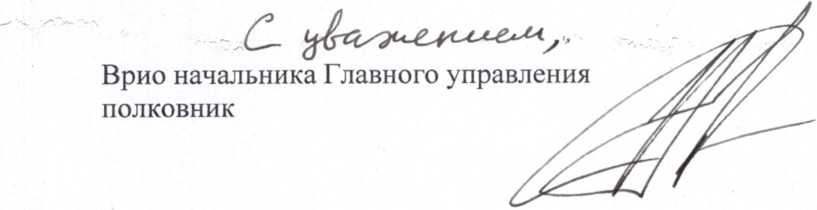 И.Ю. Павленко